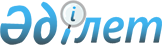 Ойыл аудандық мәслихатының 2019 жылғы 4 қаңтардағы № 248 "2019-2021 жылдарға арналған Ойыл ауылдық округ бюджетін бекіту туралы" шешіміне өзгеріс енгізу туралы
					
			Мерзімі біткен
			
			
		
					Ақтөбе облысы Ойыл аудандық мәслихатының 2019 жылғы 25 желтоқсандағы № 364 шешімі. Ақтөбе облысының Әділет департаментінде 2019 жылғы 27 желтоқсанда № 6635 болып тіркелді. Мерзімі өткендіктен қолданыс тоқтатылды
      Қазақстан Республикасының 2008 жылғы 4 желтоқсандағы Бюджет кодексінің 9-1, 109-1 баптарына, Қазақстан Республикасының 2001 жылғы 23 қаңтардағы "Қазақстан Республикасындағы жергілікті мемлекеттік басқару және өзін-өзі басқару туралы" Заңының 6 бабына сәйкес, Ойыл аудандық мәслихаты ШЕШІМ ҚАБЫЛДАДЫ:
      1. Ойыл аудандық маслихатының 2019 жылғы 4 қаңтардағы № 248 "2019-2021 жылдарға арналған Ойыл ауылдық округ бюджетін бекіту туралы" (Нормативтік құқықтық актілерді мемлекеттік тіркеу тізілімінде № 3-11-156 тіркелген, 2019 жылы 22 қаңтарда Қазақстан Республикасы нормативтік құқықтық актілерінің электрондық түрдегі эталондық бақылау банкінде жарияланған) шешіміне келесідей өзгеріс енгізілсін:
      1 тармақта:
      1) тармақшасында:
      кірістер
      "256 200,2" сандары "255 702,2" сандарымен ауыстырылсын;
      оның ішінде:
      трансферттер түсімі
      "242 430,2" сандары "241 932,2" сандарымен ауыстырылсын;
      2) тармақшасында:
      шығындар
      "258 432,1" сандары "257 684,1" сандарымен ауыстырылсын;
      2. Көрсетілген шешімнің 1 қосымшасы осы шешімнің қосымшасына сәйкес жаңа редакцияда жазылсын.
      3. "Ойыл аудандық мәслихатының аппараты" мемлекеттік мекемесі заңнамада белгіленген тәртіппен:
      1) осы шешімді Ақтөбе облысының Әділет департаментінде мемлекеттік тіркеуді;
      2) осы шешімді оны ресми жариялағаннан кейін Ойыл аудандық мәслихатының интернет-ресурсында орналастыруды қамтамасыз етсін.
      4. Осы шешім 2019 жылғы 1 қаңтардан бастап қолданысқа енгізіледі. 2019 жылға арналған Ойыл ауылдық округ бюджеті
					© 2012. Қазақстан Республикасы Әділет министрлігінің «Қазақстан Республикасының Заңнама және құқықтық ақпарат институты» ШЖҚ РМК
				
      Ойыл аудандық 
мәслихатының сессия төрағасы 

А. Мамбетова

      Ойыл аудандық 
мәслихатының хатшысы 

Е. Жиеналин
Ойыл аудандық мәслихатының 2019 жылғы 25 желтоқсаны № 364 шешіміне қосымшаОйыл аудандық мәслихатының 2019 жылғы 4 қаңтардағы № 248 шешіміне 1 қосымша
санаты
санаты
санаты
санаты
сомасы 
(мың теңге)
сыныбы
сыныбы
сыныбы
сомасы 
(мың теңге)
Кіші сыныбы
Кіші сыныбы
сомасы 
(мың теңге)
Атауы
сомасы 
(мың теңге)
1. Кірістер
255702,2
1
Салықтық түсімдер
12540,0
01
Табыс салығы
6600,0
2
Жеке табыс салығы
6600,0
04
Меншікке салынатын салықтар
5940,0
1
Мүлікке салынатын салықтар
260,0
3
Жерсалығы
320,0
4
Көлік құралдарына салынатын салық
5360,0
2
Салықтық емес түсімдер
1230,0
01
Мемлекеттікменшіктентүсетінкірістер
1210,0
5
Мемлекет меншігіндегі мүлікті жалға беруден түсетін кірістер
1210,0
06
Басқа да салықтықеместүсiмдер
20,0
1
Басқа да салықтықеместүсiмдер
20,0
4
Трансферттердің түсімдері
241932,2
02
Мемлекеттік басқарудың жоғары тұрған органдарынан түсетін трансферттер
241932,2
3
Аудандардың (облыстық маңызы бар қаланың) бюджетінен трансферттер
241932,2
функционалдық топ
функционалдық топ
функционалдық топ
функционалдық топ
функционалдық топ
сомасы 
(мың теңге)
функционалдық кіші топ
функционалдық кіші топ
функционалдық кіші топ
функционалдық кіші топ
сомасы 
(мың теңге)
Бюджеттік бағдарламалардың әкiмшiсі
Бюджеттік бағдарламалардың әкiмшiсі
Бюджеттік бағдарламалардың әкiмшiсі
сомасы 
(мың теңге)
бағдарлама
бағдарлама
сомасы 
(мың теңге)
Атауы
сомасы 
(мың теңге)
ІІ. Шығындар
257684,1
01
Жалпы сипаттағы мемлекеттiк қызметтер
42738,0
1
Мемлекеттiк басқарудың жалпы функцияларын орындайтын өкiлдi, атқарушы және басқа органдар
42738,0
124
Аудандық маңызы бар қала, ауыл, кент, ауылдық округ әкімінің аппараты 
42738,0
001
Аудандық маңызы бар қала, ауыл, кент, ауылдық округ әкімінің қызметін қамтамасыз ету жөніндегі қызметтер
40538,0
032
Ведомстволық бағыныстағы мемлекеттік мекемелер мен ұйымдардың күрделі шығыстары
2200,0
04
Бiлiм беру
145297,0
1
Мектепке дейiнгi тәрбие және оқыту
145297,0
124
Аудандық маңызы бар қала, ауыл, кент, ауылдық округ әкімінің аппараты 
145297,0
004
Мектепке дейінгі тәрбиелеу және оқыту және мектепке дейінгі тәрбиелеу және оқыту ұйымдарында медициналық қызмет көрсетуді ұйымдастыру
114060,0
041
Мектепке дейінгі білім беру ұйымдарында мемлекеттік білім беру тапсырысын іске асыруға
31237,0
07
Тұрғын үй-коммуналдық шаруашылық
27390,1
3
Елді-мекендердікөркейту
27390,1
124
Аудандық маңызы бар қала, ауыл, кент, ауылдық округ әкімінің аппараты 
27390,1
008
Елді мекендердегі көшелерді жарықтандыру
7238,0
009
Елді мекендердің санитариясын қамтамасыз ету
1695,0
010
Жерлеу орындарын ұстау және туыстары жоқ адамдарды жерлеу
0
011
Елді мекендерді абаттандыру мен көгалдандыру
18457,1
12
Көлік және коммуникация
35933,0
1
Автомобиль көлігі
35933,0
124
Аудандықмаңызы бар қала, ауыл, кент, ауылдық округ әкімінің аппараты
35933,0
013
Аудандық маңызы бар қалаларда, ауылдарда, кенттерде, ауылдық округтерде автомобиль жолдарының жұмыс істеуін қамтамасыз ету
15859,0
045
Аудандық маңызы бар қалаларда, ауылдарда, кенттерде, ауылдық округтерде автомобиль жолдарын күрделі және орташа жөндеу
20074,0
13
Басқалар
6326,0
9
Басқалар
6326,0
124
Аудандық маңызы бар қала, ауыл, кент, ауылдық округ әкімінің аппараты 
6326,0
040
Өңірлерді дамытудың 2020 жылға дейінгі бағдарламасы шеңберінде өңірлерді экономикалық дамытуға жәрдемдесу бойынша шараларды іске асыруға ауылдық елді мекендерді жайластыруды шешуге арналған іс-шараларды іске асыру
6326,0
15
Трансферттер
0,0
1
Трансферттер
0,0
124
Аудандық маңызы бар қала, ауыл, кент, ауылдық округ әкімінің аппараты 
0,0
Бюджеттік кредиттер
0,0
IV. Қаржы активтерімен жасалатын операциялар бойынша сальдо
0,0
V. Бюджет тапшылығы(профициті)
-2231,9
VI. Бюджет тапшылығын қаржыландыру
2231,9
08
Бюджет қаражатының пайдаланылатын қалдықтары
2231,9
01
Бюджет қаражаты қалдықтары
2231,9
1
1
Бюджет қаражатының бос қалдықтары
2231,9